IGREJA METODISTA – SEXTA REGIÃO ECLESIÁSTICA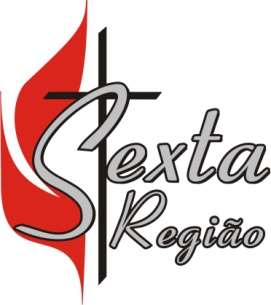 PLANEJAMENTO ESTRATÉGICO e PLANO DE AÇÃO REGIONALBiênio 2020/2021Tema Geral da Igreja Metodista"IGREJA: COMUNIDADE MISSIONÁRIA A SERVIÇO DO POVO – ESPALHANDO A SANTIDADE BÍBLICA”Tema para 2020“Discípulas e discípulos nos caminhos da missão vivem em unidade.”Visão da 6ª Região"Participar da ação de Deus na expansão do Seu Reino, vivendo a integralidade do Evangelho e espalhando a santidade bíblica a partir dos Estados do Paraná e Santa Catarina, e até aos confins da Terra”.Missão da 6ª Região"PROMOVER A EVANGELIZAÇÃO NA PERSPECTIVA DA MISSÃO INTEGRAL, confrontando as pessoas com as boas novas da salvação, possibilitando-lhes um despertar na fé, inserindo-as no Corpo de Cristo, para serem nutridas, desafiando-as a vivenciar essa fé através dos diversos dons e ministérios, sinalizando, assim, a plenitude devida em Cristo Jesus".IGREJA METODISTA – SEXTA REGIÃO ECLESIÁSTICAPLANEJAMENTO ESTRATÉGICO e PLANO DE AÇÃO REGIONALBiênio 2020/2021ÊNFASESEMENTAS1. identidade e UnidadeQuando sabemos quem somos como povo metodista, não corremos risco de perder nossa identidade2. Unidade na MissãoNo Evangelho de João, no capítulo 17, Jesus orou: “que eles sejam um (...) para que o mundo creia (...)”. Assim a Igreja deve fortalecer seu entendimento de que a unidade do povo de Deus é um grande testemunho missionário. 3. Unidade na MultiformidadeDeus, em sua sabedoria, se manifesta de múltiplas formas através dos diferentes membros do corpo de Cristo. E as decisões do corpo reunido (em concilio) deve ser o referencial para as nossas ações.ÊNFASE/METASESTRATÉGIAS(Como?)RESPONSÁVEIS(Quem?)1. Identidade MetodistaMeta: Fortalecer nossa identidade como metodistasPromover encontros para aprofundamento do tema “Identidade”.Estabelecer um processo de estudo da carta pastoral “Para que todos sejam um” em todos os seguimentos da Igreja.Incluir o tema “Identidade e Unidade” no programa de discipulado e Escola Dominical.Criar um programa de recepção para novos membros, apresentando a estes o que é e como funciona a Igreja Metodista.Promover oficinas nos encontros distritais das federações, enfatizando a história do metodismo.Enfatizar o tema “identidade” especialmente nos domingos de Santa Ceia.COREAMMAECLAM-Câmara de DiscipuladoCoordenação da Escola DominicalPastores/asUnidade na MissãoMeta: Empreender esforços para consolidação do trabalho  missionário metodista já existente no Paraná e Santa Catarina.Incentivar parcerias e ações missionárias entre as igrejas locais.Realizar treinamentos e mobilizações missionárias no âmbito da igreja local, distrital e regional.Fazer um mapeamento bem como promover e propagar os projetos missionários existentes na Região; nos Distritos e nas Igrejas Locais.Dar enfoque missionário (liturgia, pregação e apresentações) nos cultos especiais de oferta missionária regional e nacional, a fim de que a igreja se conscientize de seu pape de agência missionária.COREAMFederações MAECLAMPastoresSSDDCODIAMUnidade na MultiformidadeMeta: Estimular  a vivência da unidade fortalecendo o diálogo como forma de aprendizado e crescimento.Realizar encontros distritais com as CLAM’s ajustando parâmetros de planejamento coerentes com a nossa missão na Sexta Região.Enfatizar os princípios bíblicos relacionados à unidade, dons e ministérios (através de pregações  e estudos, cânticos, discipulado, etc. ).Divulgar as decisões conciliares, em todos os níveis da igreja, para que sejam aceitas, respeitadas e cumpridas.COREAMCODIAM’SCLAM’SMAEPastoresLíderes